Medicina Basada en evidencias 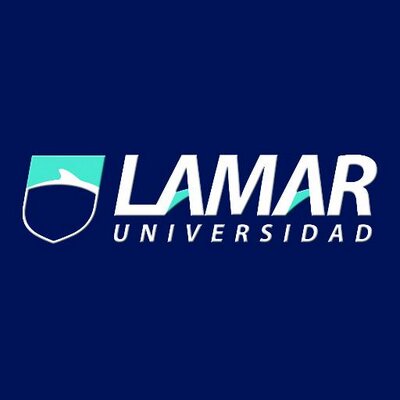 Actividad 2Héctor Jesús Ramírez García Dr Jorge Sahagún 8vo LME4611Problema 1En un estudio de cohortes donde se revisa la relación que tiene la terapia estrogénica en etapa menopáusica, con el cáncer de mama. Se estudiaron a 1432 pacientes con diagnóstico de cáncer de mamá durante tres años de evolución y se sabía que  de estas 320 habían sido tratadas con terapia estrogénica.  1000 las que no tuvieron diagnostico de cáncer de mama y estaban en etapa menopáusica y de esas pacientes el 16% estuvieron bajo tratamiento estrogénico. Calcula el riesgo relativo, desglosando todas las formulas necesarias para este y al mismo tiempo los resultados. Riesgo Relativo RR= a/ (a+b) / c  (c+d)320/ (320 + 160)               320/ 480                    0.666                                                                                                              -----------------------     =         -------------   =           ---------   =    RR = 1.1701112/(1112+ 840)              1112/ 1952                0.569Problema 2Se realiza un estudio donde se comprara la eficacia para realizar el diagnostico de diabetes mellitus tipo 2, en comparación con la prueba de tolerancia a la glucosa y hemoglobina glucosilada, se estudiaron a 1500 pacientes que debutan con la triada clásica y se les toma la hemoglobina resultando positivos 1000. Despues 1200 pacientes que no tienen datos de la triada clasica fueron positivos a la hemoglobina glucosilada 350. Calcular sensibilidad, especificidad, exactitud, VP+, VP- y  la prevalencia Sensibilidad =   a/ a+c =  1000/1000+500 = 1000/1500 = 0.666 = 66.6%Especificidad = d/ b+d = 850/ 350+850 = 850/1200 = 0.708 = 70.8%Valor predictivo positivo VP+ = a/ a+b = 1000/1350 =  0.74 =74%Valor predictivo negativo VP- =d/ c+d = 850 / 500+850 = 850/ 1350 = 0.629 =62.9%Exactitud (a+d)/ (a+b+c+d)= ( 1000+850) / (1000+350+500+850)=(1850) / (2700)  = 0.685 = 68.5%Prevalencia expuestos= a/(a+b) 1000/ (1000+350) 1000/1350 = 0.74 = 74%Prevalencia no expuesta= c/ (c+d) = 500/(500+850) =500/1350 = 0,37 =37%Problema 3Se realiza un estudio de casos y controles el cual se buscada la relación que tenia la exposición a cromo con el cáncer de estómago en la zona norte de Coahulia. En el estudio se detectaron a 1650 pacientes de las cuales vivían 850 en la zona noreste y 800 en la zona noroeste, los de la zona noreste tenían la característica de ser una industria minera casi al 100% y estos tenían relación con la contaminación de sus agua por cromo y  la zona noroeste su principal industria es la agricultura, de los pacientes se encontró que el 150 pacientes de la zona noreste tuvieron un diagnóstico de cáncer de estómago a los cinco años de estar en exposición y los de la zona noroeste solamente fueron 15. Calcular la razón de momios correspondiente y todos sus datos que conlleva llegar a esta fórmula.Razón de momios = OR = a/b              150/ 700           0.214                                                                                                                    R                                        -----  =         ------------  =       --------   =     11.263                                                                                                                                                                                                                       c/d                   15/ 785          0.019Enfermos Sanos totalExpuestos 320              a160         b480No expuestos1112                c840          d1952total1432          a+c1000        b+d2432PATOLOGÍAPATOLOGÍAPATOLOGÍATriada clásica +Triada clásica -Total Prueba Hemoglobina glu +A     1000B           350A+B      1350Prueba Hemogloobina glu -C       500D        850C+D        1350Total totalA+C      1500B+D    1200             2700Cáncer de estómagoNo cáncer de estómagoTotal cromo noreste150      a700   b850Cromo noroeste15   c785   d800total16514851650